Tento materiál byl vytvořen v rámci projektuOperačního programu Vzdělávání pro konkurenceschopnost.Příjemce:ZŠ a MŠ České VeleniceTřída Čsl. legií 325378 10 Č. VeleniceProjekt MŠMT ČR	EU PENÍZE ŠKOLÁMČíslo projektu	CZ.1.07/1.4.00/21.2082Název projektu školy	S počítačem to jde lépeKlíčová aktivita:  III/2		Inovace a zkvalitnění výuky prostřednictvím ICTAutor:	Mgr. Oldřich StellnerNázev materiálu: NěmeckoIdentifikátor DUM:	VY_32_Inovace_VI_2_13ZEVzdělávací oblast:		Člověk a přírodaVzdělávací obor:		ZeměpisTéma:			Zeměpis světadílů-EvropaRočník:	7.Stručná anotace: Pracovní list slouží k procvičování práce s atlasem při poznávání státu Německo.Prohlašuji, že při tvorbě výukového materiálu jsem respektoval(a) všeobecně užívané právní a morální zvyklosti, autorská a jiná práva třetích osob, zejména práva duševního vlastnictví (např. práva k obchodní firmě, autorská práva k software, k filmovým, hudebním a fotografickým dílům nebo práva k ochranným známkám) dle zákona 121/2000 Sb. (autorský zákon). Nesu veškerou právní odpovědnost za obsah a původ svého díla.Prohlašuji dále, že výše uvedený materiál jsem ověřil(a) ve výuce a provedl(a) o tom zápis do TK.Dávám souhlas, aby moje dílo bylo dáno k dispozici veřejnosti k účelům volného užití (§ 30 odst. 1 zákona 121/2000 Sb.), tj. že k uvedeným účelům může být kýmkoliv zveřejňováno, používáno, upravováno a uchováváno.Spolková republika NěmeckoZa čísla doplň sousední státy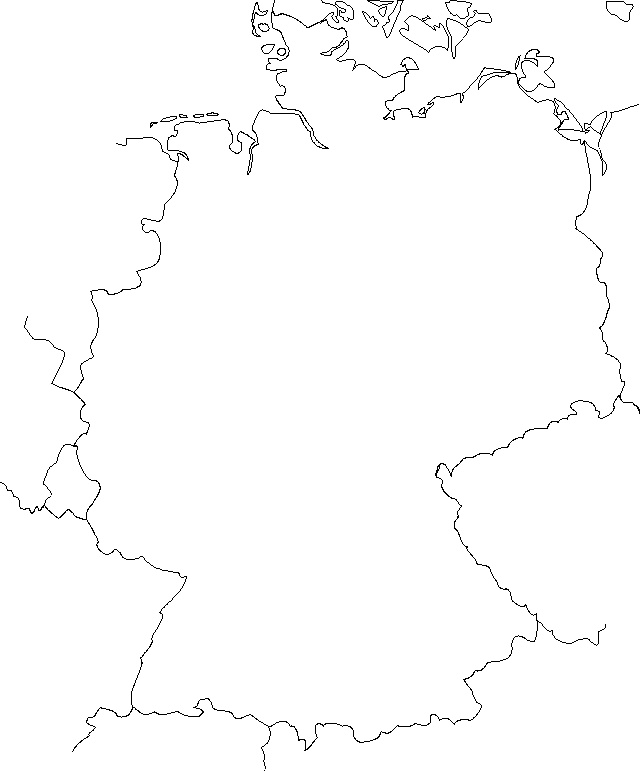 Za čísla doplň moře a zálivyZa čísla doplň tvary zemského povrchu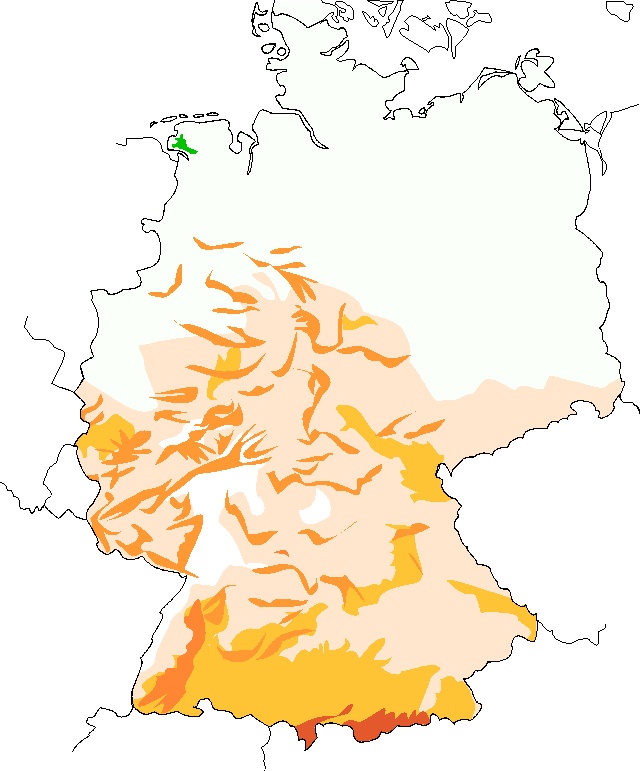 Za čísla doplň vodní zdroje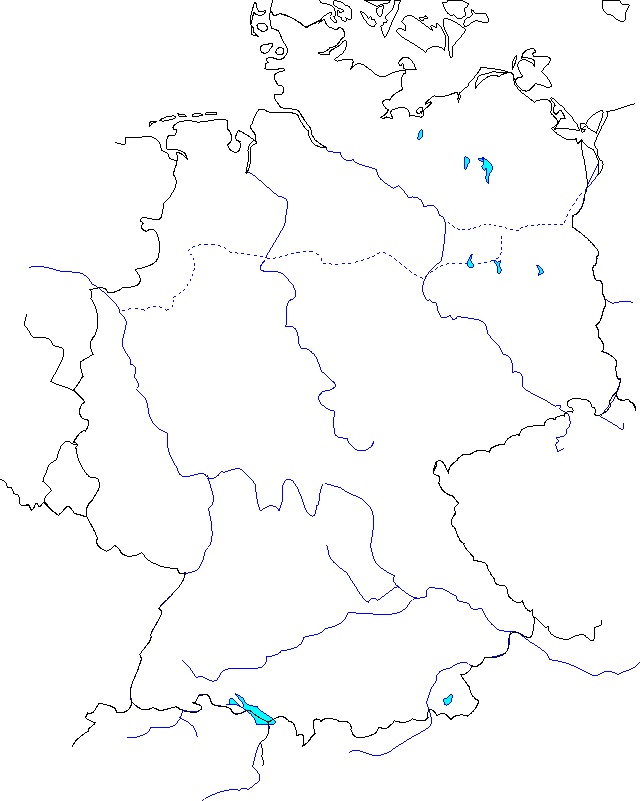 Řešení:Za čísla doplň sousední státy1 – Dánsko2 – Nizozemsko3 – Belgie4 – Lucembursko5 – Francie6 – Švýcarsko7 – Rakousko8 – Česká republika9 – PolskoZa čísla doplň moře a zálivy1 – Severní moře2 – Helgolandský záliv3 – Baltské moře4 – Pomořanská zátoka5 – Libecký zálivZa čísla doplň tvary zemského povrchu1 – Středoněmecká vysočina2 – Eifel3 – Hornorýnská nížina4 – Schwarzwald5 – Švábský Jura6 – Alpy7 – Bavorský les8 – Smrčiny9 – Durynský les10- Harz12- Severoněmecká nížina13- Meklenburská jezerní plošinaZa čísla doplň vodní zdroje1 – Středoněmecký průplav2 – Rýn3 – Dunaj4 – Bodamské jezero5 – Chiemské jezero6 – Inn7 – Mohan8 – Vezera9 – Labe10- MuritzMetodické zhodnocení, návod:Třída pracuje s pracovním listem ve dvojicích. Pro vyhledávání informací využívají žáci Školní atlas světa.Práce se vydařila podle představ, studenti pracovali, jak měli. Časová dotace je cca 20min.Pracovní list byl odpilotován v VII.třídě a to dne 16.5.2013 dle metodického návodu, žáci pracovali se zájmem.Použité zdroje:Mapy použité k tvorbě materiálu  jsou součástí programu Zoner Callisto,na který má škola licenci.Školní atlas světa. 1. vyd. Praha: Kartografie, 2004, 175 s. ISBN 80-701-1730-3.